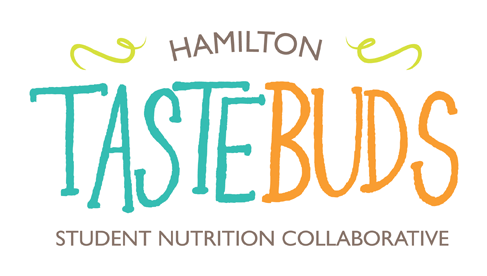 FOOD GRANTS ELIGIBILITY FOR STUDENT NUTRITION PROGRAMSProvincial funding for the program is allocated to local program providers for purchasing nutritious food for students.  A program, for the purposes of being eligible for government funding, is not site-based but meal-based.  A program is a breakfast, early morning meal, lunch or a snack program.UNIVERSALITY
The program is available to all students regardless of their socioeconomic background and ability to pay.
All students are made to feel welcome and the program does not stigmatize or single out students from low-income families.PROGRAM OPERATION
Designated programs are expected to operate a breakfast and/or morning meal every day.
Existing non-designated student nutrition programs are encouraged to operate at least 2 days per week.PARENTAL CONTRIBUTIONS AND LOCAL FUNDRAISING
The program will inform parents of the costs associated with the program delivery.
Parents will be asked to contribute based on their ability to pay.
Local fundraising and partnership development with community sponsors is required to fund the program.NUTRITIOUS FOOD IN A SAFE ENVIRONMENTThe foods offered (whether purchased or donated) are nutritious and follow the SNP Nutrition Guidelines, July 2008.The foods offered are inclusive and sensitive to the faiths and cultures of the children and youth and their families.Student Nutrition Program facilities must follow public health regulations relating to food premises.Student Nutrition Programs must have an awareness of anaphylaxis management and have measures in place, to reduce the risk of accidental exposure and to respond appropriately in an emergency. LOCAL PROGRAM COMMITTEEA local program committee is established to oversee the administration of the program at the local site.Membership on the committee should include but is not limited to:  the school principal, teachers and other staff, parents, students, volunteers, public health personnel and other interested stakeholders.The committee will be responsible for applying for funding, fundraising, approving the menus and budget, communicating with parents and coordinating volunteers.FINANCIAL ACCOUNTABILITYSchool Based programs are required to have an umbrella category called “Student Nutrition Program” within the school’s banking program.   Community based programs are required to have a separate bank account in the local program committee’s name.The program will complete monthly on-line activity reports utilizing the regional web-tracker system.The program will provide monthly financial reports detailing how the funds were spent. The program responds to all requests for additional information as required.Receipts must be kept on site.DATA PROVISIONThe program will provide data to the local service provider and/or Haldimand-Norfolk R.E.A.C.H including the number of children and youth registered or participating at a site and the number of meals/snacks served; The program provides the local service provider and/or Haldimand-Norfolk R.E.A.C.H with information identifying additional sources of program funding (e.g. parents, caregivers, corporate sponsors, charities, volunteers, in-kind donations etc); andThe program responds to all requests for additional information as required.PROGRAM TYPESPrograms are meal based not site based.Community based programs, both licensed and unlicensed that provide before and after school programs may be eligible for funding if they contribute to children’s/youth’s school readiness and/or student success.The following programs will not be eligible to receive funding for student nutrition programs:Child care facilities because they are mandated to provide meals to the children they serve; andCommunity KitchensBUDGETINGProvincial funding for non-designated Student Nutrition Programs may contribute up to 15% of the total costs incurred by the local program. In designated programs, provincial funding for Student Nutrition Programs may contribute up to 15% of the cost for food.  The program will need to demonstrate that additional contributions are being provided by parents/caregivers as well as identify other sources of donations such as local charities and corporate sponsors.Tastebuds is supported by the Social Planning and Research Council of Hamilton, and is funded in part by theMinistry of Child and Youth Services (MCYS), administered regionally through Haldimand-Norfolk R.E.A.C.H.STUDENT NUTRITION PROGRAM INFORMATIONProvincial funding for student nutrition programs (SNP) will be allocated to programs that are dedicated to meeting the provincial and regional eligibility requirements   Programs may be funded to a maximum of 15% of the total costs incurred and are eligible to apply for funding once within a 12-month period. To assist in the completion of this application, please consult the following support documents:
Student Nutrition Program Nutrition Guidelines (July 2008)Anaphylaxis in Schools & Other Settings (3rd Edition) 
PART 1:  CONTACT INFORMATION

School / Organization	 
Affiliation	 HWDSB	 HWCDSB	 CSVIAMONDE	 CSDCCS	 Community	 PrivateI have read and understood the Food Grants Eligibility for Student Nutrition Programs, which outlines expectations and responsibilities.	Yes  	No  	INITIAL HERE 	PART 2:  PROGRAM INFORMATIONDescribe how the program will operate (Days of operation, food groups served, amount of preparation, etc.)Total number of students enrolled in school: 		

Estimated student participation in nutrition program 	
Grades of participating students (please check all that apply):
 JK   SK    Grade 1   Grade 2   Grade 3   Grade 4   Grade 5   Grade 6   Grade 7 Grade 8   Grade 9   Grade 10   Grade 11   Grade 12   Other	
If a community agency, please indicate schools that students visit from:	

	
Please fill in details about your program:I commit that our program will be available to all students in your school or organization regardless of family income and we will ensure to reduce stigma.	Yes 	No 	If no, please explain	Who will volunteer for your program? (Please check all that apply)
Parents/Guardians	 Seniors Students	 Teachers/Principal Service clubs	 Business Educational Assistants	 Programming staff Supervisors	 Community workers Receptionists	 Faith based groups or clubs Other (specify)		Estimate volunteer time commitment (in hours) per week for:PART 3:  SAFE FOOD AND MENU PLANNINGFACILITIES & EQUIPMENT
Please describe the facility and equipment used for food preparation (i.e. school kitchen, appliances, food storage, etc.) and the area where the food will be served.NUTRITIOUS FOOD
Did you consult the Provincial Nutrition Guidelines or contact a local dietitian when planning your menu?	Yes  	No 
WORKSHOP ATTENDANCE
Tastebuds’ hosts three workshops a school year.  Would you or someone from your student nutrition program be interested in attending a workshop on any of the following topics?  Anaphylaxis
  Safe Food Handling  Menu Planning  Fundraising for your Program  Volunteer Management  Other 	ANAPHYLAXIS MANAGEMENT
Do you have an awareness of anaphylaxis management and have measures in place to reduce the risk of accidental exposure and to respond appropriately in an emergency?	Yes  	No MENU PLANNING - Please complete the following menu template.
Are additional servings of food available?    Yes       No  
REQUIREMENTSMinimum of 1 serving vegetables and/or fruit at every meal and snackMinimum of 1 serving from a second food group at every snack from one of the following: milk or milk alternatives, grain products, meat or alternative If serving a meal (breakfast, lunch or EMM), a third food group needs to be offered and this needs to be from milk or milk alternatives groupPortion sizes for each food group are based on Canada’s Food Guide serving sizes and are age appropriatePlain tap water is always availablePART 4:  FINANCIAL INFORMATIONProgram costs should be calculated as follows:$1.00/meal per student (3 food groups available for breakfast, early morning meal (EMM), and lunch)$0.60/snack per student (2 food groups available)*To see your totals, right click and select “Update Field”.*To see your totals, right click and select “Update Field”.Programs must demonstrate that the estimated dollar amounts of in-kind donations, cash funding from non-provincial sources, and monies on hand represent the remaining 85% of the total program cost.PART 5:  AUTHORIZATION AND AGREEMENTApplication must be signed by two (2) people.  One signature must be that of the school principal or, in the case of an organization other than a school, by the Executive Director.The undersigned, being authorized on behalf of the applicant, hereby certify that the above information is true and accurate to the best of their knowledge.This entire section must be handwritten.	Principal / Executive Director (please print)	Title	Signature	Date (MM/DD/YYYY)	Program Coordinator (please print)	Title	Signature	Date (MM/DD/YYYY)NEW STUDENT NUTRITION PROGRAM APPLICATION FORMAddress Address Address Address (If mailing address is different from program address, please indicate)(If mailing address is different from program address, please indicate)City and Postal CodePrincipal / Director Principal / Director Principal / Director Principal / Director Email Email Phone No. Phone No. Program Coordinator Program Coordinator Program Coordinator Program Coordinator Email Email Phone No. Phone No. OPTIONAL: Additional Contact (e.g. Receptionist) OPTIONAL: Additional Contact (e.g. Receptionist) OPTIONAL: Additional Contact (e.g. Receptionist) OPTIONAL: Additional Contact (e.g. Receptionist) Email Email Phone No. Phone No. Program TypeNo. of students per dayNo. of days per week
(1 – 5)No. months per yearBreakfastEarly morning mealSnack (AM)Snack (PM)LunchFood preparationSet up and cleaningFood purchasingReporting, records and/or accountingFood distribution/servingMenu planningOther (please specify)

_____________________________

_____________________________

_____________________________PROGRAM TYPE:PROGRAM TYPE:PROGRAM TYPE:PROGRAM TYPE:PROGRAM TYPE:PROGRAM TYPE:Vegetable/FruitMONDAYTUESDAYWEDNESDAYTHURSDAYFRIDAYVegetable/FruitGrainDairy/AlternativeMeat/AlternativeExtrasNOTESA.  No. of program days per weekB.  Cost of individual meal	
       (Breakfast, EMM, lunch, or snack)C.  No. of students participating each dayD.  No. of weeks of funding requested      (Entire school year = 38 weeks)TOTAL FOOD COSTA x B x C x D =$   0.00E.  Total in-kind donations(In-kind donations refer to any donation of food, space, equipment or service, including volunteer hours, that support the delivery of the student nutrition program)E.  Total in-kind donations(In-kind donations refer to any donation of food, space, equipment or service, including volunteer hours, that support the delivery of the student nutrition program)Dollar value of volunteer hours(This time is for helping prepare and serve food, shopping, etc.)
Use Chart A to calculate this figure.In-kind donations(Food, space, and service)Use Chart B to calculate space.TOTAL DOLLAR VALUE OF IN-KIND DONATIONSStep 1 + Step 2 = $   0.00F.  Total cost of the program	(A x B x C x D) + E =$   0.00G.  Anticipated Opening Balance(E.g. Parental contributions, fundraising, community business, other.)CHART A:  CALCULATION OF IN-KIND VOLUNTEER SUPPORTCHART A:  CALCULATION OF IN-KIND VOLUNTEER SUPPORTCHART A:  CALCULATION OF IN-KIND VOLUNTEER SUPPORTCHART A:  CALCULATION OF IN-KIND VOLUNTEER SUPPORTCHART A:  CALCULATION OF IN-KIND VOLUNTEER SUPPORTCHART A:  CALCULATION OF IN-KIND VOLUNTEER SUPPORTCHART A:  CALCULATION OF IN-KIND VOLUNTEER SUPPORTCHART A:  CALCULATION OF IN-KIND VOLUNTEER SUPPORTVOLUNTEERVOLUNTEERVOLUNTEERVOLUNTEERQTYHOURLY RATEPROGRAM DAYS
(1 - 5)TOTAL(QTY x RATE x DAYS)AdministrativeAdministrativeAdministrativeAdministrative20.00   0.00Educational AssistantsEducational AssistantsEducational AssistantsEducational Assistants21.00   0.00Janitorial servicesJanitorial servicesJanitorial servicesJanitorial services17.00   0.00Parents / CommunityParents / CommunityParents / CommunityParents / Community17.00   0.00Principal / Executive DirectorPrincipal / Executive DirectorPrincipal / Executive DirectorPrincipal / Executive Director60.00   0.00TeachersTeachersTeachersTeachers35.00   0.00Total support costs as calculated aboveTotal support costs as calculated aboveTotal support costs as calculated aboveTotal support costs as calculated above   0.00Number of program weeks xNumber of program weeks xNumber of program weeks xNumber of program weeks xTotal dollar value of in-kind support =Total dollar value of in-kind support =Total dollar value of in-kind support =Total dollar value of in-kind support =$   0.00CHART B:  CALCULATION OF IN-KIND SPACE UTILIZEDCHART B:  CALCULATION OF IN-KIND SPACE UTILIZEDCHART B:  CALCULATION OF IN-KIND SPACE UTILIZEDCHART B:  CALCULATION OF IN-KIND SPACE UTILIZEDCHART B:  CALCULATION OF IN-KIND SPACE UTILIZEDCHART B:  CALCULATION OF IN-KIND SPACE UTILIZEDCHART B:  CALCULATION OF IN-KIND SPACE UTILIZEDCHART B:  CALCULATION OF IN-KIND SPACE UTILIZEDSPACESPACESPACESPACEHOURLY RATENO. OFHOURSPROGRAM DAYS
(1 - 5)TOTAL(RATE x NO. x DAYS)ClassroomClassroomClassroomClassroom10.00   0.00School kitchenSchool kitchenSchool kitchenSchool kitchen20.00   0.00Elementary or secondary food service classroomElementary or secondary food service classroomElementary or secondary food service classroomElementary or secondary food service classroom24.00   0.00CafeteriaCafeteriaCafeteriaCafeteria50.00   0.00Staff RoomStaff RoomStaff RoomStaff Room15.00   0.00Total support costs as calculated aboveTotal support costs as calculated aboveTotal support costs as calculated aboveTotal support costs as calculated above   0.00Number of program weeks xNumber of program weeks xNumber of program weeks xNumber of program weeks xTotal dollar value of in-kind space =Total dollar value of in-kind space =Total dollar value of in-kind space =Total dollar value of in-kind space =$   0.00FOR OFFICE USE ONLYFOR OFFICE USE ONLYBUDGET CALCULATIONBUDGET CALCULATIONTotal Food CostTotal Dollar Value Of In-Kind DonationsAnticipated Opening BalanceMaximum Provincial Funding Available (15% Of Total Food Cost)TOTAL FUNDS APPROVED